Публичный  доклад  МОУ «Средняя школа № 39» за 2015/16 учебный годОбразование – единый целенаправленный процесс воспитания и обучения,являющийся общественно значимым благом и осуществляемый в интересах человека, семьи, общества и государства.      Закон РФ «Об образовании»Данный доклад составлен на основании самоанализа работы образовательного учреждения, основных документов, регламентирующих образовательную деятельность, анализа организации учебного процесса, состояния воспитательной работы, методического и кадрового обеспечения. Наша школа - массовая школа для всех, где созданы необходимые условия каждому ребенку. Деятельность педагогического коллектива направлена на формирование образовательного пространствашколычерез реализацию учебной и внеурочной деятельности ребенка.Определяя стратегию и содержание деятельности школы, педагогический коллектив руководствуется принципом гуманизма и демократичности общения всех участников образовательного процесса. Мы стремимся к созданию педагогического пространства, включающего в себя не только возможности интеллектуального роста, но и благоприятное социальное взаимодействие субъектов образовательного процесса. Ученику, учителю нашей школы должно быть комфортно в школе и на каждом уроке. Наша школа находится в административном центре Дзержинского района города Ярославля. Близость расположения большого количества учреждений дополнительного образования, спортивных и культурных  центров создает возможность их эффективного использования в образовательном и воспитательном процессе. Внеклассная учебная и воспитательная работа ведется в тесном сотрудничестве с ОЦДЮ, школой искусств, школой олимпийского резерва по гандболу №9, ДЮСШ № 13, детским творческим центром «Россияне», детским юношеским клубом «Ярославич», ПМППС  центром «Доверие», городским центром внешкольной работы, библиотекой № 6 им. Л.Н.Трефолева, филармонией. Более 70% учащихся школы занимаются в кружках и секциях этих УДО. 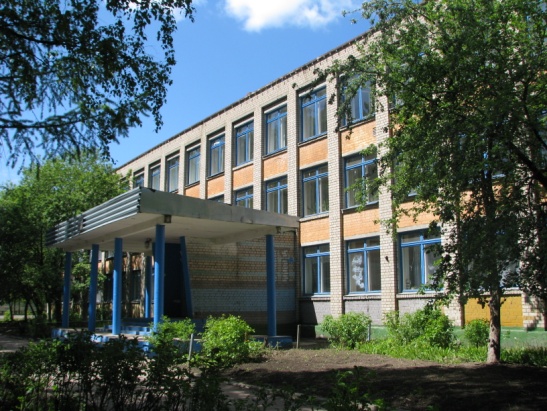 Основной стратегической целью образовательного процесса в школе является подготовка творческой, функционально грамотной, трудоспособной, духовно-нравственной личности, имеющей твердую гражданскую и патриотическуюпозицию. Информационная справка о школеАдрес: 150006, г. Ярославль, ул. Урицкого, д.32А, тел./факс (4852)56-40-04, (4852)55-05-85Школьный сайт: http://school39.edu.yar.ru/Год основания: 1947 г,  дер. ИваньковоЛицензия  №  20/16 от 19.01.2016 г. Свидетельство  о государственной аккредитации № 02-12-32 от 26.04.2012 г.по 26.04.2024 г.Директор школы – Ольга Николаевна Волкова,  руководитель высшей квалификационной  категории,  педагогический стаж работы  35 лет,  стаж работы в руководящей должности 13 лет, в данном учреждении 31 год, награждена  нагрудным знаком «Почетный работник общего образования Российской Федерации».Историческая справка о школеШкола № 39 - одна из старейших в Дзержинском районе, образована в 1947 году в деревне Иваньково. Деревянная школа на берегу реки Волги под руководством директоров  Д.С. Максимова (1947-1955), В.Г. Дровеникова (1957-1964) являлась культурным центром района, постоянно утверждала свой авторитет и всегда была в числе лучших. С 1968 года школа переехала в здание по адресу ул. Урицкого, 32а. педагогический коллектив, возглавляемый В.И. Вопиловым (1967-1989),внедрял новые формы и методы работы: среди первых в школе ввеликабинетную система обучения, оснастили учебный процесса новой техникой, создали один из лучших в городе методический кабинет. В школе был  драмкружок, регулярно проводились фестивали искусств. С1989 по 2003 годы школой руководилС.Р. Верхотуров.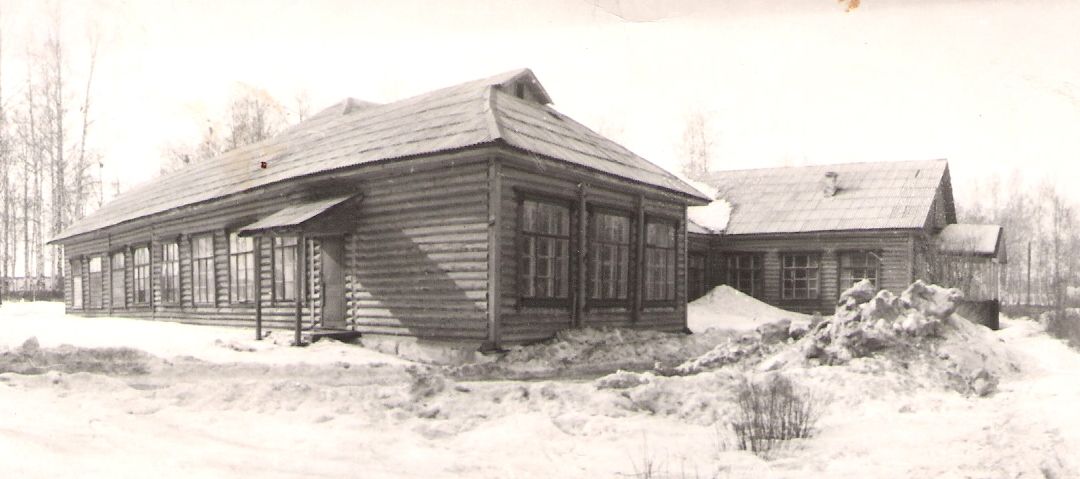 Школа гордится достижениями своих учеников. Среди выпускников школы – доктор медицинских наук, профессор В. В. Ключевский, актриса театра им. Ф. И. Волкова И.Ф. Чельцова, заместитель директора Департамента образования администрации Ярославской области, доктор педагогических наук М.В. Груздев, командир корабля «Сыктывкар» капитан В.А.Пичугин, олимпийский чемпион по футболу 1988 года Евгений Кузнецов и многие другие.Гордостью школы являются учителя, проработавшие в ней более 40 лет и оставившие заметный след в ее истории: Н.И.Меламед, И.А. Борзова, В.Д. Разводин, Л. А. Козлова,Сычёва А.А.и другие.Управленческая структура школы.Органы самоуправления школы: общее собрание коллектива, педагогический совет, совет старшеклассников. Управленческая деятельностьадминистрации направлена на обеспечение стабильного функционирования школы и сохранение основных показателей деятельности: успеваемость, посещаемость, результаты ЕГЭ и ГИА, качество преподавания, уровень воспитанности, социализации, психологическая атмосфера, безопасность. Эти функции реализуются через проведение совещаний при директоре, заместителях директора, разработку нормативно-правовой базы, проведение педагогических советов, производственных совещаний. В своей работеадминистрация школы опирается на результаты современных мониторинговых исследований по всем направлениям деятельности на основе подпрограмм АСИОУ «Школа». Систематически отслеживаются происходящие в ОУ изменения, вносятся коррективы в  учебные программы, планы воспитательной работы, оперативно принимаются необходимые управленческие решения. Характеристика контингента учащихсяАнализируя основные социально-демографические показатели школьного контингента учащихся, можно отметить, что в целом контингент школы остается стабильным, наполняемость классов за последние годы достигла более 25 человек, около 30% - учащиеся из других микрорайонов. Необходимо отметить, что большинство учащихся 9-х классов, желающие продолжить обучение в старшем звене, выбирают 10 класс своей школы. Социально-демографическая ситуация в школе имеет положительные тенденции:-около 70% учащихся живут в полных семьях, сокращается число неполных семей;-подавляющее большинство учащихся живут в благоустроенных квартирах;-значительно сократилось число детей, стоящих на учёте в КДН, в школе нет учащихся, систематически уклоняющихся от учебы, употребляющих ПАВ. Спектр образовательных услуг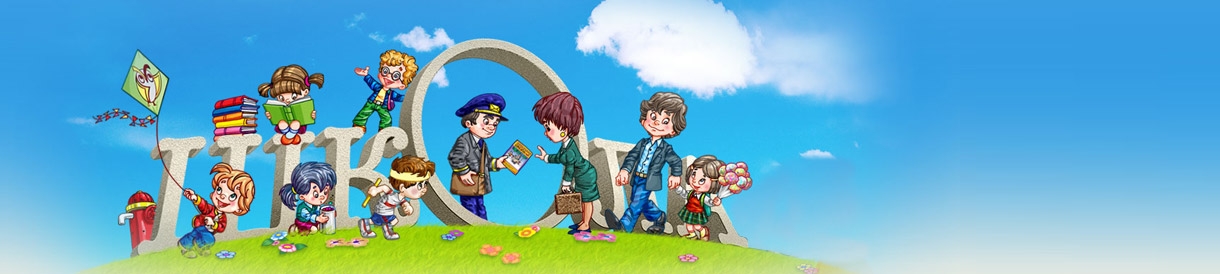 Качество образования в школе № 39   – это не только качество результатов, но и качество  всей внутришкольной образовательной среды, состояния  образовательного процесса и условий его реализации. Основные подходы к оценке качества образования строятся на принципах целостности, разностороннего изучения качества, согласованного действия всех структурных подразделений. Показатели качества образования:Средний балл государственной (итоговой) аттестации выпускниковIX и  XI классов по математике и русскому языку; степень обученности выпускников 11-х классов (по результатам ЕГЭ и итоговой аттестации).Количество участников (победителей) предметных олимпиад к общему числу обучающихся; творческие достижения обучающихся в спортивных соревнованиях, конкурсах; количество медалистов к общему числу обучающихся.Удельный вес выпускников 9-х, 11-х классов  ОУ, продолживших образование  в ссузах, в вузах.Отсев обучающихся; количество не посещающих  ОУ (по уровням обучения); удельный вес второгодников.Удельный вес выпускников 11-х классов ОУ, не получивших аттестат об образовании; удельный вес обучающихся 10-х и 11-х классов, отчисленных до получения среднего общего образования.Образовательная программа школы № 39:Особенностью образовательной программышколы №39 является ориентация школьного обученияна реальные возможности и интересы ребенка. Она нацелена на то, чтобы:-научить учиться, т.е. решать проблемы в сфере учебной деятельности,   в том числе: определять цели познавательной деятельности, выбирать необходимые источники информации, находить оптимальные способы добиться поставленной цели, оценивать полученные результаты, организовывать свою деятельность,  сотрудничать с другими учениками;-научить объяснять явления действительности, их сущность, причины, взаимосвязи, используя соответствующий научный аппарат, т.е. решать познавательные проблемы;-научить ориентироваться в ключевых проблемах современной жизни- экологических, политических, межкультурного    взаимодействия    и иных, т.е. решать аналитические проблемы.-научить ориентироваться в мире духовных ценностей,отражающих разные культуры и мировоззрения;-научить решать проблемы, связанные с реализацией определённых социальных ролей (избирателя, гражданина, потребителя, пациента, организатора, члена семьи и т.д.);-научить решать проблемы профессионального выбора, включая подготовку к дальнейшему обучению в учебных заведениях системы профессионального образования;Уровни реализуемых образовательных программ:начальное общее, основное общее, среднее общее образование-начальные классы обучаются по программам «Планета Знаний», «Школа 2100»-в каждой параллели, начиная с 5 класса, открыты спортивные классы (учащиеся занимаются гандболом в школе Олимпийского резерва № 9) -созданы классы ОВЗ для детей, имеющих трудности в обучении(ЗПР)В 2015/2016 учебном году организация учебно-воспитательного процесса построена в соответствии с Основной образовательной программой начальной школы для 1-4 классов;Основной образовательной программой основного общего образования для 5-7 классов, Образовательной программой школы для 8-11 классов.Обучение по образовательным программам начального общего, основного общего и среднего общего образования осуществляется в соответствии с государственными требованиями.Учебные планы представлены всеми образовательными областями, компонентами и учебными предметами, которые соответствуют нормативным требованиям.Базисный компонент включает учебные предметы, позволяющие заложить фундамент знаний по основным дисциплинам, обеспечить уровень, соответствующий государственному стандарту. Увеличение количества часов на введение новых предметов, расширенное изучение отдельных предметов осуществляется за счет вариативной части учебного плана.  Предметы учебного плана ОУ обеспечены учебными программами базового уровня и учебниками, рекомендованными Минобрнауки РФ. Соблюдается преемственность при выборе программ и учебников. Результаты образовательной деятельности:успеваемостьВ 2015/2016 учебном году 100% обучающихсяпоказали положительные результаты итоговой аттестации.В целом показатели учебной деятельности и качества образования сохраняются приблизительно на одном уровне.Анализ данных мониторинга успеваемости и результатов экзаменов позволяет сделать вывод о том, что уровень подготовки обучающихся отвечает обязательным требованиям.Большая работа ведется для минимизации отсева и «второгодничества». Одним из путей решения стало создание более благоприятных условий обучения для детей с низким уровнем способностей и низкой мотивацией обучения. С этой целью открываются специальные классы для детей с ограниченными возможностями здоровья (ОВЗ), обучение в которых ведется с учетомспособностей и здоровьядетейОсобенно тщательно администрацией анализируются результаты государственной (итоговой) аттестации  обучающихся 9 и 11 классов. Все ученики вовремя проходят итоговую аттестацию, подтверждают свои знания на экзаменах. Соответствие результатов внутреннего контроля обученности и внешнего независимого оценивания в целом составляет более 80%.  Результаты сдачи ЕГЭ в 2015/2016 учебном году представлены в таблицеРезультаты сдачи ГИА в 9-х классахРезультаты ОГЭ по предметам по выбору9 классРезультаты  экзамена в форме ГЭВ  9 классРезультаты ЕГЭ выпускников 2015-2016 учебного годаСредний балл, полученный учащимися при сдаче ЕГЭ по выбору, представлен в диаграмме: .результаты участия в олимпиадах:		Ежегодно учащиеся школы принимают участие в муниципальном и региональном туре Всероссийской предметной олимпиады	Учащиеся школы в 2015-2016 учебном году приняли активное участие в  мероприятиях и конкурсах муниципального, регионального уровней,во Всероссийских  конкурсахпо языкознанию «Русский медвежонок»,информатике «КИТ», английскому языку «BritishBulldog», в  математическом конкурсе «Кенгуру». сведения о продолжении обучения выпускников ОУ:В этом учебном году более 60% выпускников 9-х классов продолжили обучение в СПО, остальные обучаются в 10 классе школы. Число выпускников 11-х классов, поступивших в высшие учебные заведения, составляет более40%, многие - на бюджетной основе, 16 человек поступили вСПО,  2 выпускника призваны на службу в вооруженные силы РФ.Условия осуществления образовательного процесса.Режим занятий учащихся:Начальная школа, 5 и 6 классы, работают по пятидневной учебной неделе,  7-11 классы – по шестидневной неделе. Занятия проводятся в 2 смены, во второй смене в 2015/2016 учебном году учились третьи и шестые классы.Средняя наполняемость классов более 25 человек, в классах ОВЗ  -10 человек.В  школе  работает 8 групп  продленного  дня, в начальной школе в форме класс – группа, где в качестве воспитателя ГПД работает классный руководитель. В 1-6 классах во второй половине дня проводятся занятия по внеурочной деятельности на базе школы:Направления и формы организации внеурочной деятельности в МОУ «Средняя школа №39» на 2015-2016 учебный годВ классах ОВЗ проводятся  занятия, направленные на развитие познавательных процессов и личности детей, имеющих трудности в обучении. В группах продленного дня воспитатели создают благоприятную обстановку для общения, комфортные условия для пребывания детей во внеурочное время. Кадровые ресурсы ОУ:Педагогический коллектив школы № 39 стабилен, имеет достаточно высокий профессиональный уровень, обладает большой работоспособностью, высоким творческим потенциалом. Более 97 % учителей школы имеют высшее образование, двое специалистов продолжают обучение в вузах;  5 педагоговявляются Почетными  работниками общего образования РФ;  2 педагога - Отличники просвещения;  присвоено звание Человек Труда - 2 педагогам;Лауреаты премии мэра - 1 человек. Более  70 % педагогов имеют высшую и первую квалификационную категорию (высшая -14 педагогов, первая-19 педагогов), Учителя школы постоянно повышают свою квалификацию, проходят курсы в ИРО и ГЦРО, занимаются самообразованием, участвуют в  педагогических интернет-конкурсах, транслируют накопленный методический опыт в работе конференций, круглых столов, семинарах на муниципальном, региональном, всероссийском уровне. В школе работают молодые специалисты.Учителя школы применяют в образовательном процессе на всех уровнях обучения  современные образовательные технологии: проблемное обучение, исследовательские методы обучения, проектные методы обучения,  здоровьесберегающие технологии, система инновационной оценки «Портфолио», информационно – коммуникационные технологии, компьютерные технологии обработки данных, технология тестового контроля знаний учащихся.В школе царит спокойная, доброжелательная атмосфера. В организации учебно-воспитательного процесса большую помощь оказывают высококвалифицированные специалисты: психолог, социальный педагог, логопед, библиотекарь, педагоги-организаторы внеклассной работы. Материально-технические ресурсыУчебный корпус содержит: 31 классную комнату, спортивный зал, библиотеку, медицинский кабинет, зал для совещаний,  кабинет ОИВТ,  музей истории школы, школьную столовую; мастерские; кабинет  кулинарии. Библиотека располагает необходимым фондом. Кабинет ОИВТ оснащен  персональными компьютерами (10 штук), мультимедиапроектором, сканером, принтером и ксероксом. Школа подключена к сети Интернет,  имеет свой сайт, в 10 кабинетах установлены интерактивные доски.Созданы все условия для обеспечения безопасности образовательного процесса, охраны жизни и здоровья детей: установлена кнопка экстренного вызова и автоматическая пожарная сигнализация.   На территории школы расположены: пришкольный участок, спортивная  площадка, гимнастический городок, площадка для прогулок. После капитального ремонтастоловой для всех обучающихся школы организовано полноценное горячее питание. Школьная столовая занимает одно из первых мест в районе по эстетическому оформлению. Горячим питанием охвачено более 98% обучающихся, 30% из них питаются на льготных условиях.Оборудованный медицинский кабинет оснащен всем необходимымдля профилактики заболеваемости обучающихся школы. В учебных кабинетах планово проводится ремонт, замена мебели, обновляется учебно-методическое оборудование.Ежегодно проводится большая работа по укреплению материально-технической базы школы с целью создания здоровых и безопасных условий труда и учебыСостояние воспитательной работыГлавная цель воспитательной работы – получение опыта общественной жизни как основы социальной компетенции обучающихся. Для реализации поставленной цели были сформулированы следующие задачи воспитательной деятельности:-формирование  у детей гражданско-патриотического сознания, духовно-нравственных ценностей гражданина России; -совершенствование оздоровительной работы с учащимися и привитие навыков здорового образа жизни; -развитие коммуникативных навыков и формирование методов бесконфликтного общения; -поддержка творческой активности учащихся во всех сферах деятельности, активизация ученического самоуправления;-совершенствование системы семейного воспитания, повышение ответственности родителей за воспитание и обучение детей, правовая  защита личности ребенка. Воспитательная работа в школе строится в форме общешкольных ключевых дел по четвертям: Эффектным началом учебного года является торжественная линейка, посвященная Дню знаний. Вторая четверть ознаменовалась подготовкой и проведением новогодних праздников по параллелям. Мероприятия, проводящиеся в школе, направлены на то, чтобы каждый ребёнок  мог реализовать себя: выпуск новогодних плакатов и открыток; конкурс «Лучший новогодний кабинет»; конкурс на лучшую новогоднюю ёлку и новогодний сувенир. Традиционная новогодняя сказка «Проделки Бабы Яги»» готовилась силами Совета старшеклассников и имела огромный успех  среди учащихся школы, была показана в детской клинической  больнице №3 в рамках Благотворительной акции с вручением подарков.Ключевыми делами в третьей четверти стал   тематический праздник, организованный совместно с работниками школьной столовой -  «Прощай, Зимушка-зима!» для учеников начальной школы,подготовленного учащимися старших классов и начальной школы. Ребята узнали многое о русских традициях праздника «Масленица». Завершился праздник чаепитием с блинами  и сжиганием масленичного чучела.Яркие впечатления все участники получили и от ставшего традиционным праздника «Доброе дело ради других людей», завершением которого было выступление на городском Фестивале «Даёшь добро» (1 место). Следует отметить активное участие ребят в благотворительной акции «Открытка ветерану», в ходе которой дети поздравляли ветеранов ВОВ и вручали им открытки на литературно-музыкальной композиции «И помнит мир спасенный». Традиционным делом третьей четверти стали  Дни здоровья  с выездом в парк семейного отдыха «Забава». В четвертой четверти проводилась спортивнаяквест-игра  «Найди клад».В подготовке и  проведении школьных мероприятий приняло участие большое количество учащихся школы (до 90%).участие школы в муниципальных конкурсах:Неотъемлемой частью воспитательной работы школы является военно-патриотическое воспитание. Ежегодно проводятся праздники, уроки мужества с участием ветеранов войны, месячники военно-патриотического воспитания с приглашением выпускников школы, военно-спортивный праздник «А ну-ка, парни!» среди юношей 9-11 классов. Учащиеся школы принимали участие в районной игре «Победа» (1 место), в ходе которой мальчишки и девчонки познают основы армейских наук,  приобщаются к спорту.Традиционно проходит смотр строя и песни среди учеников среднего и старшего звена.  Каждый класс отличался элементами формы, выправкой и был полон желанием победить. Это мероприятие отличает массовая подготовка учащихся и атмосфера патриотизма и гордости за свою школу.Работа по укреплению и сохранению здоровья обучающихся:Для педагогического коллектива школы здоровье – это одна из базовых профессиональных ценностей. Коллектив ОУ ориентирован на поиск и внедрение здоровьесберегающих технологий и на обеспечение высоких достижений учащихся за счет подбора адекватных технологий педагогической деятельности. В школе осуществляется целенаправленная работа по развитию физической культуры учащихся и формированию здорового образа жизни. Эта работа осуществляется по следующим направлениям:-формирование ценностного отношения учащихся к проблемам здоровья;-осуществление мониторинга здоровья учащихся;-реализация систем спортивных мероприятий и двигательной активности учащихся как компонента воспитательной работы школы;-организация рационального питания;-создание материально-технического обеспечения формирования здорового образа жизни и развитии физической культуры учащихся.Учебный процесс осуществляется с применением элементов здоровьесберегающих технологий: чередование видов деятельности,  физкультминутки, гимнастика для глаз и др.. В столовой проводится витаминизация питания; 98% обучающихся школы охвачены горячим питанием, дети из малообеспеченных семей, спортивных и классов ОВЗ  получают горячее питание бесплатно. В школе создан полностью оборудованный медицинский кабинет, где работают квалифицированный детский врач и медсестра, регулярно проводится диспансеризация детей. Учащиеся 7-10 классов проходят обучение по программе «Здоровье и безопасность» в МОУ ЦПМСС «Доверие». В школе работают хореографические  и спортивные секции, которые способствуют увеличению двигательной активности школьников. В период летних каникул работает летний   оздоровительный лагерь, ежегодно в нем отдыхают и укрепляют свое здоровье более 70 учащихся. С 1977 года школа № 39 тесно сотрудничает со школой олимпийского резерва по гандболу № 9, проводятся спортивные праздники, Дни здоровья, поездки в Белкино, на базу отдыха  «Сахареж». Учащиеся школы – постоянные участники всех спортивных мероприятий района и города, ежегодно занимают призовые места. В ОУ ведется просветительская работа по формированию у учащихся, педагогов и родителей культуры отношения к своему здоровью,проводятся профилактические мероприятия:- классные часы по пропаганде здорового образа жизни;-совместная работа с ОДН, КДН с неблагополучными семьями;-проведение мероприятий по профилактике наркомании, алкоголизма, табакокурения;-проведение индивидуальных консультаций для родителей, испытывающих трудности в воспитании детей.Большое внимание уделяется созданию оптимальных условий для работы педагогов:регулярно проводятся медицинские осмотры, диспансеризация, вакцинация и другие профилактические мероприятия.Спортивные достижения в 2015-2016 учебном году:                                 Работа с родительской общественностьюЦель развития взаимодействия школы и семьи состоит вобеспечениисотрудничества между всеми участниками педагогического процесса (педагоги, родители, дети), создании благоприятных условий для социального становления, воспитания и обучения детей.Общие задачи сотрудничества:-обеспечение качественного образованияобучающихся.-формирование нравственности и культуры поведения.-развитие профессиональных интересов и подготовка детей к выбору профессии.-подготовка школьников к семейной жизни.-формирование потребности в здоровом образе жизни.На сегодняшний день в школе много обучающихся - детей выпускников школы,родители приводят в школу своего второго и третьего ребёнка.Это наглядно показывает, что школа пользуется доверием родителей. Практика по вовлечению родителей в совместную досуговую с детьми деятельность показала, что взаимодействие в единой воспитывающей среде решает множество задач:-нормализуются семейные отношения детей и родителей за счет совместного позитивного переживания;-родители лучше узнают своих детей, а педагоги – родителей.На этих традициях основаны многие школьные дела: «Папа, мама, я дружная семья», фотоконкурс «Моя семья», конкурс рисунков и плакатов «Семейные традиции и др. Средний показатель посещения родителями родительских собраний в течение 3-х лет остается стабильным. В школе проводятся традиционные общешкольные и классные родительские собрания, посещение семей на дому, совместные спортивные и культурно-массовые мероприятия для  детей и родителей, дни здоровья, дни открытых дверей и т.д.Учащиеся и их родители высоко оценивают позиции, которые занимает школа в микрорайоне и городе.По данным анкетирования родителей учеников начальной школы  наиболее высоко оценивается «доброжелательное, внимательное, теплое отношение к детям, спокойная домашняя обстановка, добрые¸ отзывчивые педагоги», профессионализм педколлектива. Родители первоклассников при выборе школы № 39 руководствуются следующими критериями:комфортная, благоприятная обстановка, удобное расположение школы;личность первой учительницы;содержание образования (программ, набор предметов, которые необходимы ребёнку);наличие ГПД.Анализ результатов анкетирования родителей показывает, что степень удовлетворенности родителей различными аспектами деятельности школы стабильно сохраняется на уровне 70 -80%.Инновационная деятельность ОУБолее 15 лет на базе школы № 39 под руководством ГЦРО проводится исследовательская экспериментальная работа по созданию информационной системы управления образовательным процессом:2012-2013 г. - в рамках реализации муниципального проекта по созданию городской компьютерной сети «Электронная школа» на базе школы функционировала муниципальная экспериментальная площадка "Создание городской компьютерной сети. Электронная школа", направленная на повышение открытости образовательного учреждения, оперативного обмена информацией между всеми участниками образовательного процесса. В ходе работы над проектом «Электронная школа» была подготовлена материально-техническая база, все педагоги прошли обучение и освоили работу с электронным дневником, проведена просветительская работа с родителями.2014-2016 г. - муниципальная экспериментальная площадка по проекту «Организация работы с одаренными детьми». Итоги и перспективы развития школыИтоги 2015/2016 учебного года:Школа функционирует стабильно в режиме развития, предоставляет доступное, качественное образование и воспитание в безопасных, комфортных условиях, адаптированных к возможностям и способностям каждого ребенкаКачество образованияреализуется за счет эффективного использования современных типов уроков и новых образовательных технологий.Школа планомерно работает над проблемой здоровья школьников, не допуская отрицательной динамики состояния здоровья обучающихся.В школе созданы разнообразные условия для самореализации ребенка в урочной и внеурочной деятельности.Родители, выпускники  позитивно относятся к деятельности школы. Перспективы развития школы на 2016/2017 учебный годИсходя из особенностей условий функционирования школы, анализа образовательной деятельности и в соответствии с запросом родителей определены следующие задачи школы на 2016-2017 учебный год:Начать работу по осуществлению перехода на ФГОС ООО в 7-х классах. Провести необходимое материальное переоснащение школы.Повышать уровень образованности и информационной культуры в области использования средств информационных технологий для обеспечения качества учебного процесса и профессиональной деятельности педагогов.Обобщить опыт педагогов по реализации программы по сохранению здоровья обучающихся, пропаганде здорового образа жизни.Развивать различные формы  внеурочной деятельности учащихся, разработать план внеурочной деятельности для 7-х классов.№Ф.И.О.Должность Стаж работы                        Категория                   1Макарова Надежда СергеевнаПочетный работник общего образования РФЗаместитель директора по УВРстаж  33 годавысшая2Верхотуров Сергей РуслановичЗаместитель директора по УВРстаж  37 летвысшаяя3Васильева Любовь ВадимовнаЗаместитель директора по ВРстаж  23 годавысшая4Атавина Надежда ВитальевнаЗаместитель директора по АХЧстаж  19 лет-5Кургузова Наталья АлександровнаГлавный бухгалтерстаж 15 лет-2013/14 учебный год2013/14 учебный год2014/15 учебный год2014/15 учебный год2015/16 учебный год2015/16 учебный годКол-во классовКол-во учащихсяКол-во классовКол-во учащихсяКол-во классовКол-во учащихсяНачальная школа102461126911287Основная школа183961840719426Старшая школа354353366итого316963272933779Всего обучающихсяОкончили год на « 4» и  «5»Окончили год на « 4» и  «5» %Оставлены на повторный курс обучения1-4 классы287 (аттестуются 200)9045%-5-9 классы4268119%-10-11 классы66921%-Всего779 (аттестуются 692)18029%-Результаты ОГЭ по обязательным предметамОГЭОГЭОГЭОГЭОГЭОГЭРезультаты ОГЭ по обязательным предметамРусский языкРусский языкРусский языкМатематикаМатематикаМатематикаРезультаты ОГЭ по обязательным предметамКоличество участниковСредний первичный баллСправляемостьСредний баллКоличество участниковСредний первичный баллСправляемостьСредний баллРезультаты ОГЭ по обязательным предметам7031%100%63,57015%100%16,7Количество участниковСредний первичный баллСправляемостьХимия1118100%Физика121583 %Английский язык360100%Литература220/250%История21050%География322194%Биология322291%Обществознание402298%Информатика613100%  классКол-во уч-ся (чел.)МатематикаМатематикаМатематикаРусский языкРусский языкРусский язык  классКол-во уч-ся (чел.)«5»«4»«3»«5»«4»«3»9-465 чел83,3%1 чел. 16,7%- - 4 чел66,7%. 2 чел.33,3%Итого 65 чел83,3%1 чел.16,7%----4 чел.66,7%2 чел.33,3%Количество выпускников, получивших соответствующее количество баллов по результатам ЕГЭКоличество выпускников, получивших соответствующее количество баллов по результатам ЕГЭКоличество выпускников, получивших соответствующее количество баллов по результатам ЕГЭКоличество выпускников, получивших соответствующее количество баллов по результатам ЕГЭКоличество выпускников, получивших соответствующее количество баллов по результатам ЕГЭКоличество выпускников, получивших соответствующее количество баллов по результатам ЕГЭКоличество выпускников, получивших соответствующее количество баллов по результатам ЕГЭКоличество выпускников, получивших соответствующее количество баллов по результатам ЕГЭКоличество выпускников, получивших соответствующее количество баллов по результатам ЕГЭКоличество выпускников, получивших соответствующее количество баллов по результатам ЕГЭКоличество выпускников, получивших соответствующее количество баллов по результатам ЕГЭКоличество выпускников, получивших соответствующее количество баллов по результатам ЕГЭПредметматематика базоваяматематика профильнаяРусский языкОбществознаниебиологияИсторияАнглийский языкГеографияГеографияЛитератураФизикаХимияВсего участников39303935114111342Средний балл36,925,3661,4848,737,73666665257,743,539,5Выше мин. порога баллов3614392753111341Выше среднего балла2414181853111211Максим.балл по предмету6 чел.72986673436666526356582015-2016 учебный год2015-2016 учебный годМуниципальный этапРегиональный этапгеографияСушанов Андрей82 класс, 9 местообществознание Костерина Вера101 класс, 9 местообществознание Костерина Вера101 класс, 22 местоТип учебного заведения (начального, среднего, высшего профессионального образования)2015/2016 учебный год2015/2016 учебный год2015/2016 учебный год2015/2016 учебный годТип учебного заведения (начального, среднего, высшего профессионального образования)9 классы9 классы11 классы11 классыТип учебного заведения (начального, среднего, высшего профессионального образования)Кол-во%Кол-во%  Количество выпускников7610039100Школа №392938,1--Другие школы11--В ВУЗы--1948,7В НПО---В СПО (Колледж, техникум)4660,91641,3Служба в вооруженных силах РФ--25РаботаютСменаКлассовВремяI25С 8-00 до 13-15II4С 12-30 до 16-30НаправлениеФормаНазваниеДуховно-нравственноеЛитературный кружок «В гостях у сказки»Духовно-нравственноеЛитературный кружок «В мире книг»Духовно-нравственноеЭкскурсионная деятельностьЭкскурсии Духовно-нравственноеКлуб«Юный патриот»СоциальноеПроектная  деятельность«Народные праздники и традиции» СоциальноеКорр занятие (тренинг)«Тропинка к своему Я»  Обще-интеллектуалКлуб знатоков«Информатика в играх и задачах»Обще-интеллектуалКоррекционный курс«Развитие речи»Обще-интеллектуалПроектная деятельность«Основы проектной и исследовательской деятельности, информатика и ИКТ»ОбщекультурноеСтудия  Хоровая студия «Колокольчики»ОбщекультурноеТворческое объединениеКукольный театр Спортивно-оздоровитель-ноеХореографическая студия ХореографияСпортивно-оздоровитель-ноеКоррекционный курсРитмикаСпортивно-оздоровитель-ноеСпортивная секцияФутболСпортивно-оздоровитель-ноеСпортивная секция«Безопасное колесо»Спортивно-оздоровитель-ноеСпортивная секция«Спортивные игры» Спортивно-оздоровитель-ноеСпортивная секция«Рукопашный бой»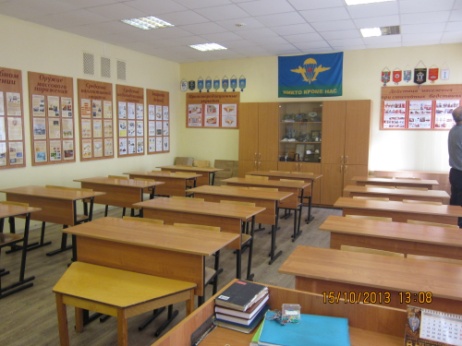 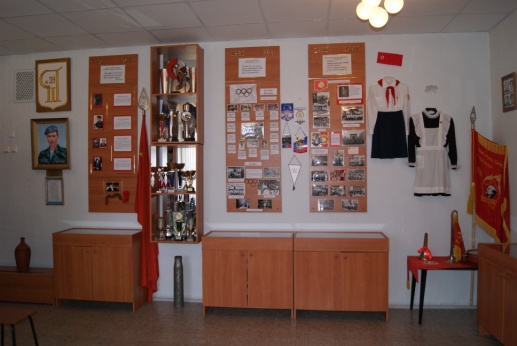 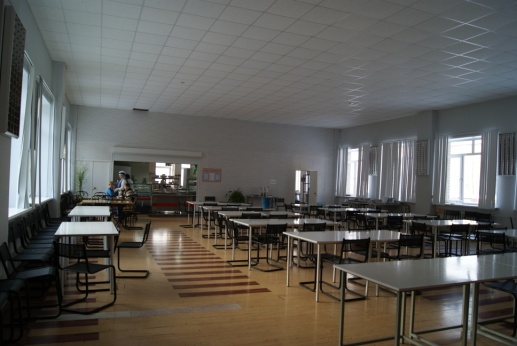 I четвертьII четвертьIII четвертьIV четверть«Книге – вторую жизнь», концерты, посвящённые Дню учителя и Дню пожилого человека, выпуск поздравительных газет, праздник для первоклассников «Здравствуй, школа!».Фестиваль искусств, конкурсы рисунков, дискотека для 5-6 классов «Новогодний серпантин», новогодняя сказка для начальной школы, конкурс красоты «Дефиле снегурочек», Международный День снега.«Гуляй, Широкая Масленица!» и праздник, посвящённый Международному женскому дню «Лучшее, любимое только для вас!», «Спортивный КВН», «Прощай, Букварь!»Концерт к Дню Победы «И помнит мир спасённый», Фестиваль искусств, творческие конкурсы. Последний звонокМероприятиеРезультатыНесение Почётного наряда и Вахты Памяти на Посту № 1«отлично»конкурс творчества «Славься Отечество» в номинации «Эстрадный вокал»Диплом Творческий проект по военно-патриотической работе «Помним, дорожим, гордимся»ДипломВоенно-спортивная игра «Победа»1 местоКонкурс «Безопасное колесо»3 местоГородской фестиваль-конкурс певческого мастерства «Поющая осень» 2 местоМуниципальная спартакиада для молодых людей допризывного возраста «Буду служить» 3 местоМуниципальный конкурс творчества «Пасхальная радость»2, 3 местоМуниципальная  акция «Лучше маленькая помощь, чем большое сочувствие»ДипломI степениМуниципальный конкурс смотра строя и песни «Салют, Победа!»2  местоМуниципальный конкурс юных флористов «Городские цветы»1, 2 местоВесенний добровольческий марафон «Даёшь добро»  в номинации «Социальная помощь детям»2 местоИнтеллектуальный ринг «Великий русский язык»БлагодарностьМуниципальный хоровой фестиваль «Музыка детских сердец» ДипломДетская конференция «Открытие юных»ДипломИнтеллектуальный чемпионат по географии «Ярославский эрудит»призёры III степениМуниципальный концерт «Дни славянской письменности»ДипломФестиваль школьных хоров « Русская зима – 2016» победа в номинации «Наши надежды»ДипломНовогодний  конкурс «Рождественский сувенир»2 местоКонкурс  детского декоративно-прикладного творчества «Волшебная шляпа»1 местоМероприятиеРезультатыМуниципальный турнир по мини-футболу 1 местоСпортивные соревнования «Шиповка юных»1 местоМуниципальный этап по минифутболу, посвященный памяти хоккейного клуба «Локомотив»4 местоРегиональные  соревнования по армейскому рукопашному бою3 местоМуниципальная спартакиада для молодых людей допризывного возраста «Буду служить» 3 местоМуниципальный этап Всероссийских спортивных игр школьников «Президентские спортивные игры по лёгкой атлетике»1 местоЭстафета, посвящённая Дню Победы 9 Мая4 местоПервенство города по стрельбе из мелкокалиберной винтовкиДипломПервенство по баскетболу2 местоРегиональный турнир по армейскому рукопашному бою 1 место, три 2                   места.                                  Муниципальные соревнования по стрельбе из пневматической винтовки среди допризывной молодежи города4 местоПрезидентские спортивные игры по волейболу4 местоПервенство Ярославской области по панкратиону3 местоУчастие команды « Юный десантник»  в областных соревнованиях «Готов к труду и обороне», приуроченных ко Дню Защитника Отечества».              Диплом